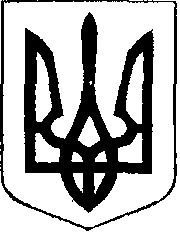 У К Р А Ї Н АЖовківська міська радаЛьвівського району Львівської області___-а сесія  VIII-го демократичного скликання	         РІШЕННЯвід  __________________ р.    №  ___	         м. ЖовкваПро надання дозволу ТОВ «АКРІС-ЗАХІД» на розроблення технічної документації із землеустрою щодо інвентаризації земель нерозподілених земельних ділянок та невитребуваних земельних часток (паїв)Розглянувши клопотання ТОВ «АКРІС-ЗАХІД», керуючись ст. 144 Конституції України, пп. 34 п. 1 ст. 26 Закону України «Про місцеве самоврядування в Україні», ст. 12 Земельного кодексу України, ст. 13 Закону України «Про порядок виділення в натурі (на місцевості) земельних ділянок власникам земельних часток (паїв)»,  ст. ст. 35, 57 Закону України «Про землеустрій», з метою забезпечення ефективного використання земель на території  Жовківської міської ради, залучення додаткових коштів до бюджету міста, Жовківська міська радаВИРІШИЛА:Надати дозвіл ТОВ «АКРІС-ЗАХІД» на розроблення технічної документації із землеустрою щодо інвентаризації земель нерозподілених земельних ділянок та не витребуваних земельних часток (паїв) орієнтовною площею 56,0 га для ведення товарного сільськогосподарського виробництва на території Жовківської міської ради (колишня територія Деревнянської сільської ради) Львівського району Львівської області.Дозволити ТОВ «АКРІС-ЗАХІД», до моменту затвердження технічної документації із землеустрою щодо інвентаризації земель нерозподілених земельних ділянок та не витребуваних земельних часток (паїв),  використовувати землі зазначені в пункті 1 цього рішення для ведення товарного сільськогосподарського виробництва.Доручити міському голові укласти з ТОВ «АКРІС-ЗАХІД» договір на один рік про користування землями згаданими в пункті 1 цього рішення, з можливістю його продовження, з розміром орендної плати не нижче 12 відсотків нормативної грошової оцінки земель, що визначається від середньої нормативної грошової оцінки одиниці площі ріллі по Львівській області (21492,0 грн).Контроль за виконанням рішення покласти на постійну комісію з питань земельних відносин, земельного кадастру, планування території, будівництва, архітектури, охорони пам’яток, історичного середовища, природокористування та охорони довкілля (Креховець З.М.).Міський голова					              Олег ВОЛЬСЬКИЙ